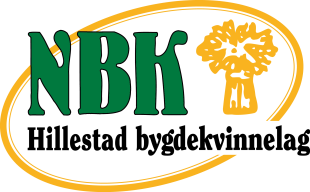 Jeg takker igjen for tilliten som leder for Hillestad bygdekvinnelag i 1 år til.             Takk til alle lagets medlemmer for deres engasjement gjennom året!Råvareaksjon i NBK for 2019 er Bygg. Nytt prosjekt er «Tradisjonsmatskolen». Målet er å øke folks kunnskap om norsk tradisjonsmat og lokale råvarer gjennom praktiske kurs. Ingvild Stomsvik Pedersen fra oss er engasjert i dette.Det blir marked også i 2019. Uten marked ville det blitt vanskelig økonomisk for oss. Vi håper på godt frammøte  og positivitet fra våre medlemmer. Vi samarbeider med Museumsforeningen Vestfold Privatbaner og Reidvin-Tunet. Mulig også med andre aktører. Markedskomiteen tar seg av dette.17. mai overskudd for 2018 ga oss kr 2500,-Det er ønskelig at medlemmene i Hillestad bygdekvinnelag benytter vår grasrotandel.Vi har for tiden 56 medlemmer. For 2019 håper vi at dere kan verve nye medlemmer. Ta gjerne med dere noen på våre møter. Vi samarbeider med laga i Holmestrand og Sande, det kan dere se av årsplanen.Vi er sammen med Fjellhall om juletrefesten på Fjellhall 3. juledag kl 16, og vi får gratis leie på ett arrangement i 2019. Ta med dere barn og voksne dere kjenner, og gjør dette kjent.27.11. i år hadde vi invitert til møte med bygdekvinnelaga i Holmestrand og Sande. Vi prøver å få til samarbeide om noe felles, og kanskje be hverandre til møter. Snakket litt om våre årsplaner, slik at vi unngår like temaer. Utveksler årsplaner i 2019. Dette ble et vellykket møte som alle var positive til. Enige om å ha slike møter videre.På adventmøte nylig bestemte vi å oppfordre til at medlemmene i 2019 tar med seg kopp på medlemsmøtene.  Vi prøver ut dette i året som kommer.På vår hjemmeside står alle referatene fra våre møter, slik at alle kan følge med på hva som skjer i laget.Mandag 7. januar har vi julemøte m/følge på bygdestua. Vi serverer snitter og bløtkake. VELKOMMEN!Påmelding innen 2. januar 2019 til Anne Berit Finden mob. 91520855. mail.: abfinden@hotmail.comHåper 2019 blir et godt år for Hillestad bygdekvinnelag.Minner om påmelding til ABF innen 17 des.  til «Kvinner på lading» i regi av VBK 1-2 feb 2019 på Wassilioff i Stavern. HBK sponser med 500 kr pr påmeldte.  Kr 2740, for enkeltrom kr 2490 for dobbeltrom.Styret i Hillestad bygdekvinnelag ønsker dere alle en riktig god jul og et godt nytt år!		Løken 10.12.2018  Anne Berit FindenStyret 2018/2019	Leder:	 		Anne Berit Finden			Nestleder/studieleder:	Inger Johanne Gran			Sekretær:		Åse Kristine Guthus			Kasserer:		Ingvild S Pedersen	vara: Anne Kristiansen, Marianne Løchen			Nyheter NBK/VBK: gå inn på: www.bygdekvinnelkaget.no/vestfold gå til lokallag:Hillestad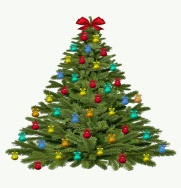 